	vgd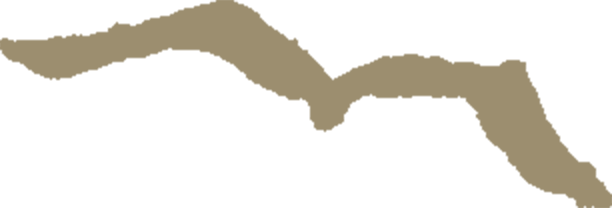 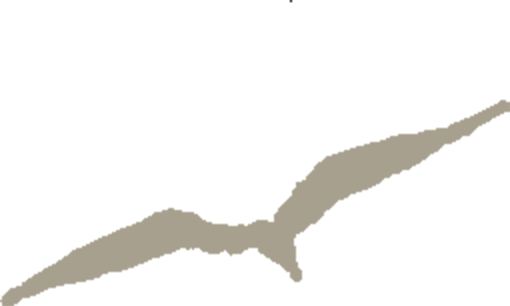 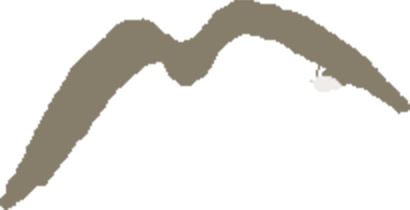 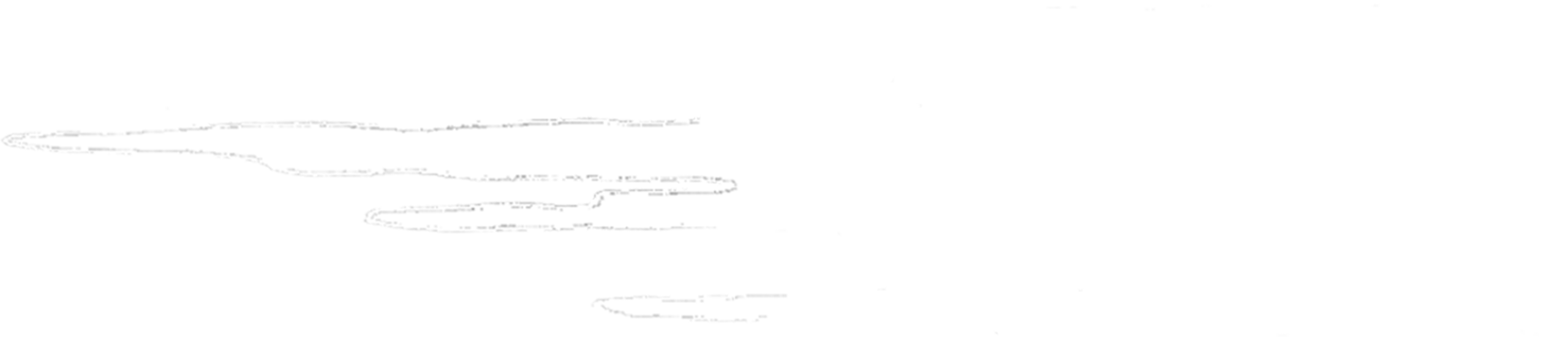 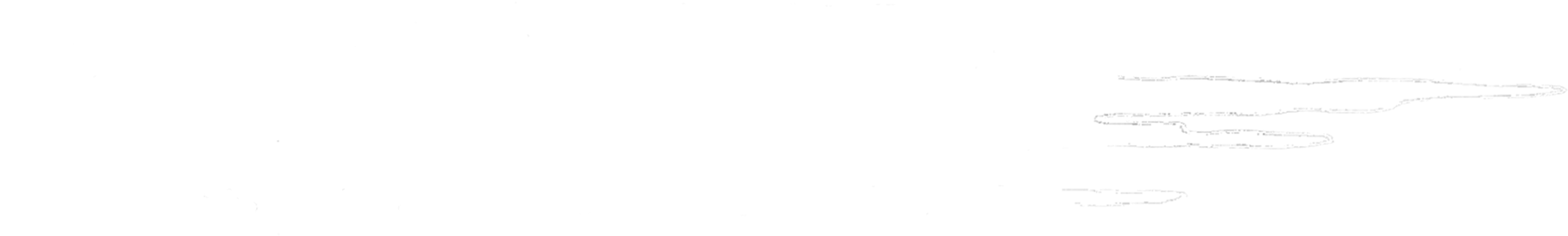 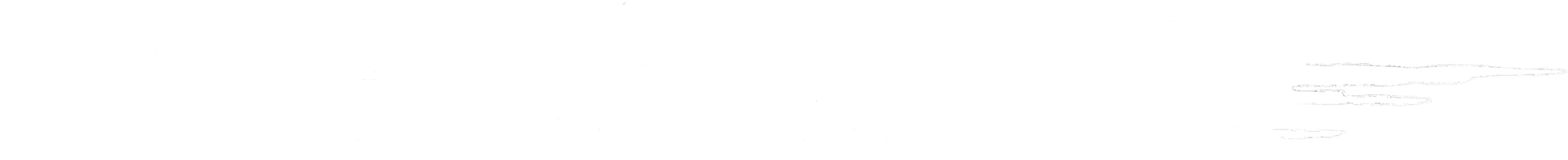 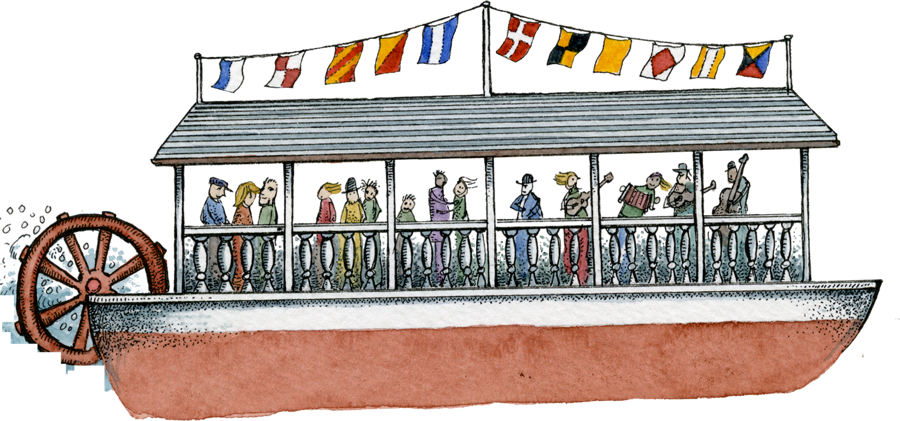 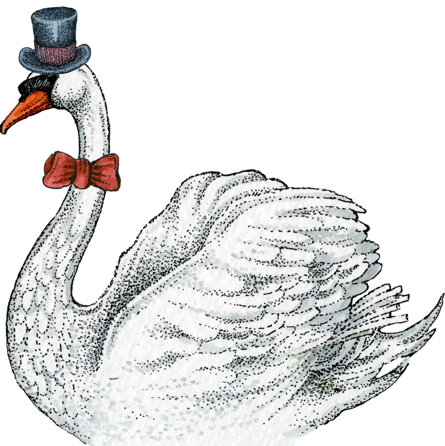 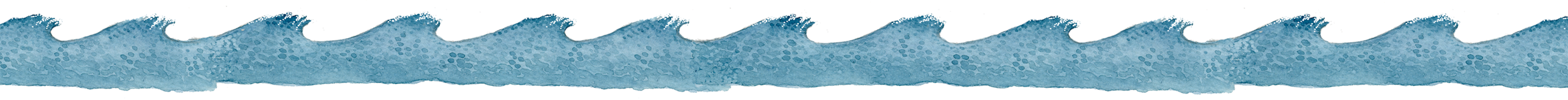 